JUILLET 2018lundimardimercredijeudivendredisamedidimanche1234567891011121314Fête nationale151617Anniversaire Wesley1819202122Anniversaire Maëlys23242526272829Anniversaire Tom3031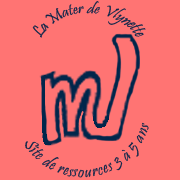 